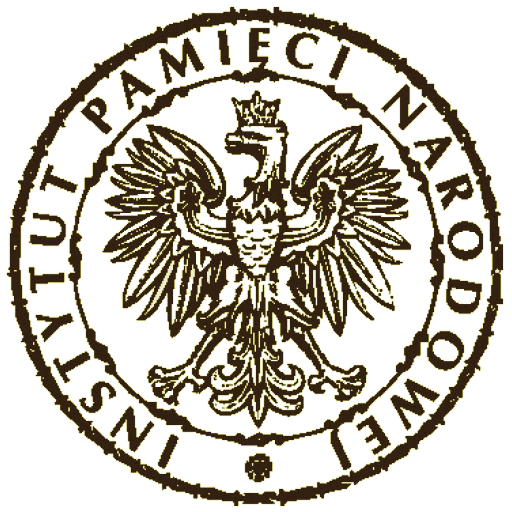 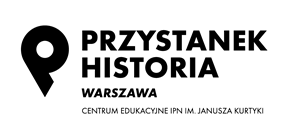 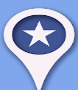                                                                                                                                                                                                                          Action TrackAby zagrać w grę w trybie terenowym (GPS), należy mieć naładowany telefon z:a) systemem iOS ( w wersji 8.0 i wyższej) albo Android ( w wersji 4.2 i wyższej),b) uruchomioną funkcją GPS,c) zainstalowaną aplikacją Action Track (niebieskie logo powyżej, dostępną w Google Play i AppStore),          d) mobilnym dostępem do Internetu i włączoną usługą lokalizacji,Gra rozpoczyna się przed budynkiem w którym mieści się Przystanek Historia Centrum Edukacyjne IPN przy ul. Marszałkowskiej 21/25 w Warszawie       Po dotarciu na miejsce włącz Internet i usługę lokalizacjiPo uruchomieniu aplikacji zeskanuj kod QR (dołączenia do gry), umieszczony na plakacie w Przystanku Historia.Gdy zobaczysz ikonkę gry – kliknij ‘’POBIERZ’’Gdy gra załaduje się w 100%, kliknij ‘’ZACZNIJ TERAZ’’W miejscu, gdzie jest pytanie ‘’KIM JESTEŚ ?’’wpisz swój NICK i zaakceptuj przez OKW kolejnych punktach będzie konieczna akceptacja regulaminu i podanie danych graczyDalej gra prowadzi automatycznie. Rada: Aby ulepszyć nawigację GPS, wykonaj dłonią w której  trzymasz telefon, kilka obrotów w kształcie cyfry 8.Linia, którą widać na ekranie, wskazuje kierunek drogi oraz odległości w metrach do kolejnego punktu na trasie gry. Ludzik poruszający się za linią to Ty.Po dotarciu do danego punktu, na ekranie pokażą się kolejne informacje i zadania do wykonania. Ważne: Czytaj uważnie informacje i zadania. Nie pomiń kliknięcia w ikonkę z hasłem KONTYNUUJ.Jeżeli linia pokazuje konieczność cofnięcia się, oznacza to, że jeden z punktów został ominięty i trzeba wrócić aż na ekranie pokaże się zadanie.POWODZENIA !